Ασφαλής χρήση του ΔιαδικτύουΕυαισθητοποίηση, πρόληψη, προστασία και ασφάλεια στο Διαδίκτυο.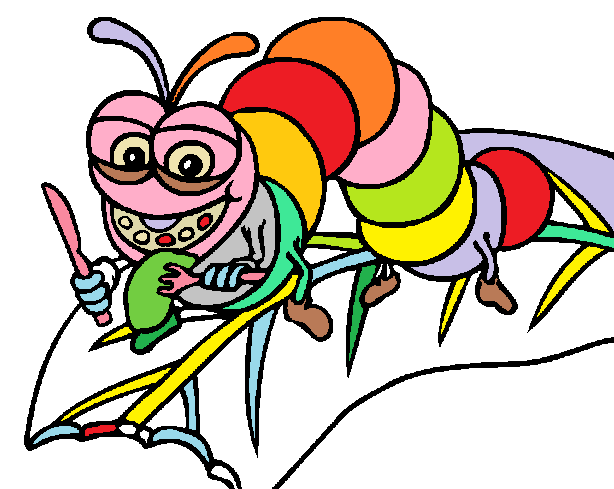 Είμαι ο Μίκης το σκουληκάκιΚαι στη Β’ Δημοτικού έμαθα πως στο Διαδίκτυο δεν πρέπει να:1)………………………………………………………………………….2)………………………………………………………………………….3)…………………………………………………………………………..4)…………………………………………………………………………..5)………………………………………………………………………….. 